		Proposed list of major components		Transmitted by Transfrigoroute International		IntroductionIn the report of the 75th, WP11 session from 2019, it was requested to TI to provide a list of Major components (as detailed below).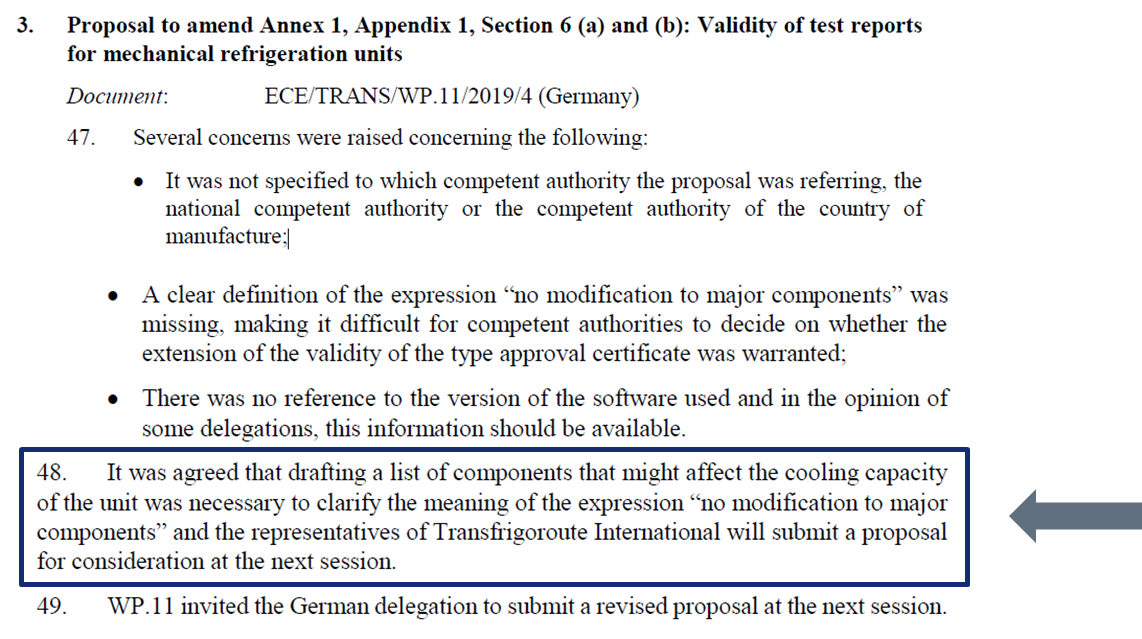 		ProposalThe proposal below is mainly based on existing Model 1 A and Model 12 of Annex 1, Appendix 2.Today if we make a high-level functional analysis of a special equipment for the Transport of Perishable Foodstuffs, we could list different functions as below:Power generation/Power sourceCold/heat production & distributionInsulation.Transfrigoroute International suggest to clearly separate components related to each of above functions.List of major components related to Power generation/Power source (as per Annex 1, Appendix 2, Model No. 12)In regard to the multiple development of alternative power source for vehicles, including electrification, Transfrigoroute International suggest adjusting the list of major components related to Power generation/Power source as follow.List of major components related to Power generation/Power source (Transfrigoroute International proposal Oct. 2021)For Fuel type, please refer to the standards below (several fuel type could be mentiononedList of major components related to Cold/heat production & distribution(as per Annex 1, Appendix 2, Model No. 12)List of major components related to Insulation(as per Annex 1, Appendix 2, Model No. 1 A)		JustificationINF.6SummaryExecutive summary:	Following a proposal from Germany (ECE/TRANS/WP.11/2019/4), it was agreed that drafting a list of components that might affect the cooling capacity of the unit was necessary to clarify the meaning of the expression “no modification to major components” and the representatives of Transfrigoroute International offer to submit a proposal for consideration.Action to be taken:	Annex 1, Appendix 2, Model No. 12Annex 1, Appendix 2, Model No. 1 ARelated documents:	Report of the 75th session of WP11 from 2019.ECE/TRANS/WP.11/2021/17 (Germany)Compressor driveElectrical motorTypeElectrical motorNominal powerkWElectrical motorNominal speedrpmElectrical motorSupply voltageVElectrical motorSupply frequencyHzInternal Combustion EngineTypeInternal Combustion EngineNumber of cylindersInternal Combustion EngineCubic capacityccInternal Combustion EngineNominal powerkWInternal Combustion EngineNominal speedrpmInternal Combustion EngineFuelHydraulic motorTypeHydraulic motorMethod of driveAlternatorTypeAlternatorMethod of driveOther mechanicalNominal speedrpmOther mechanicalMinimum speedrpmCompressor driveElectrical power source
Electrical motor
Alternator
Inverter/converter
ePTO
Battery
etcTypeElectrical power source
Electrical motor
Alternator
Inverter/converter
ePTO
Battery
etcCurrent type (AC/DC)Electrical power source
Electrical motor
Alternator
Inverter/converter
ePTO
Battery
etcNominal powerkWElectrical power source
Electrical motor
Alternator
Inverter/converter
ePTO
Battery
etcNominal speed (if applicable)rpmElectrical power source
Electrical motor
Alternator
Inverter/converter
ePTO
Battery
etcSupply voltageVElectrical power source
Electrical motor
Alternator
Inverter/converter
ePTO
Battery
etcSupply frequencyHzInternal Combustion EngineTypeInternal Combustion EngineNumber of cylindersInternal Combustion EngineCubic capacityccInternal Combustion EngineNominal powerkWInternal Combustion EngineNominal speedrpmInternal Combustion EngineFuelsee note belowHydraulic motorTypeMethod of driveOther mechanicalNominal speedrpmOther mechanicalMinimum speedrpmFuel typeIndustry standardRoad + Non-Road GasoilEN 590HVO - XTLEN 15940Fatty Acid Methyl Esters (FAME)EN 14214:2012 + A1:2014High FAME diesel fuel (B20 and B30)EN 16709:2015 + A1:2018High FAME diesel fuel (B20 and B30)EN 16709:2015 + A1:2019Natural gas or Biogas (CNG, LNG)No standardsRefrigerantRefrigerant fluidRefrigerantRefrigerant chargekgCompressorTypeCompressorNumber of cylindersCompressorCubic capacityccCompressorNominal speed of rotationrpmHeat exchangers
Condenser
Evaporator(s)TypeHeat exchangers
Condenser
Evaporator(s)Number of tubesHeat exchangers
Condenser
Evaporator(s)Fan pitchmmHeat exchangers
Condenser
Evaporator(s)Nature of tubeHeat exchangers
Condenser
Evaporator(s)Diameter of tubemmHeat exchangers
Condenser
Evaporator(s)Exchange surface aream2Heat exchangers
Condenser
Evaporator(s)Frontal aream2Heat exchangers FansNumber of fansHeat exchangers FansNumber of blades per fanHeat exchangers FansDiameter of fanmmHeat exchangers FansNominal powerWHeat exchangers FansTotal nominal output at defined pressure(m3/h)Heat exchangers FansMethod of driveExpansion valveTypePrincipal dimensionsTotal inside surface area Si of bodym²Total outside surface area Se of bodym²Specifications of the body walls *TopBottomSidesStructural pecularities of bodyNumber, position and dimensions of doorsNumber, position and dimensions of ventsNumber, position and dimensions of ice-loading aperturesAccessories**Number and type*: Nature and thickness of materials constituting the body walls*: Nature and thickness of materials constituting the body walls**: Accessories that can have an impact on K coefficient**: Accessories that can have an impact on K coefficientCost:No cost impactFeasibility:The proposal can easily be implemented in ATP. A transitional period is not needed.Impact:Thanks to this proposal, ATP could be easier to apply in case of multiple power source. This case will become more and more frequent, so it is important that ATP get adapted.Enforceability:Updated Model 12 could be monitored